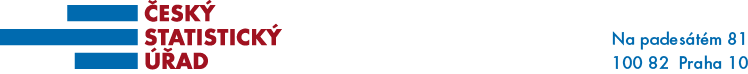 Statistika: Statistics and Economy JournalRecenzní posudek příspěvku č.      Název příspěvku:      Recenzent:      Recenzi prosíme vypracovat:      česky 		          v termínu do:                     (do rámečků níže prosím vepište své připomínky a hodnocení)Můžete navrhnout další články či publikace, o které by měla být doplněna použitá literatura?Konkrétní připomínky po formální stránce:Konkrétní připomínky po obsahové stránce:Celkové hodnocení:Pro zveřejnění lze příspěvek použít (vyhovující odpověď prosím zaškrtněte):A)    v předložené a nezměněné formě,B)    po menších úpravách,C)    po přepracování a opětovném předložení k posouzení,D)    pro publikování je nepřijatelný.Datum:		                       				Podpis:	 ………………………………………(K posudku je možné, v případě potřeb recenzenta, připojit přílohy, doplňující informace v něm obsažené – např. vzorce, grafy, symboly, atp.)Prosím seznamte se s pravidly naší publikační etiky (mj. odpovědnost a povinnosti recenzentů) zveřejněných na: http://www.czso.cz/statistika_journal.Dílčí otázky (vyhovující odpověď prosím zaškrtněte):ANONEOdpovídá příspěvek tematické náplni časopisu?Přináší příspěvek nové poznatky, pohledy, argumenty či informace?Je titulek jasný a odráží v dostatečné míře obsah příspěvku?Poskytuje abstrakt přiměřenou informativní hodnotu?Je abstrakt napsán v doporučeném rozsahu?Odpovídají klíčová slova a JEL kódy obsahu článku?Uspokojuje rukopis požadavky na formální úpravu a délku textu?Jsou interpretace/závěry v příspěvku logické?Jsou interpretace/závěry podpořeny číselnými údaji?Je text napsán srozumitelným jazykem?Jsou tabulky a grafy reprodukovatelné a nezbytné?Je seznam odkazů na použitelnou literaturu přiměřený a výstižný?